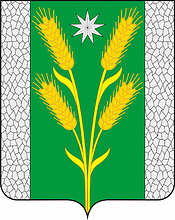 АДМИНИСТРАЦИЯ БЕЗВОДНОГО СЕЛЬСКОГО ПОСЕЛЕНИЯКУРГАНИНСКОГО РАЙОНАПОСТАНОВЛЕНИЕот 30.04.2021										№ 64поселок СтепнойОб утверждении ведомственной целевой программы«Противодействие коррупции на территории Безводного сельского поселения Курганинского района на 2021 год»В целях осуществления комплекса профилактических мероприятий, направленных на противодействие коррупции, обеспечение защиты прав и законных интересов жителей Безводного сельского поселения Курганинского района, во исполнение требований Федерального закона от 6 октября 2003 г. № 131-ФЗ «Об общих принципах организации местного самоуправления в Российской Федерации», Федерального закона от 25 января 2009 г. № 273-ФЗ «О противодействии коррупции», Закона Краснодарского края  от 23 июля 2009 г. № 1798-КЗ «О противодействии коррупции в Краснодарском крае», постановляю:1. Утвердить ведомственную целевую программу «Противодействие коррупции на территории Безводного сельского поселения Курганинского района на 2021 год» (приложение).2. Разместить настоящее постановление на официальном сайте администрации Безводного сельского поселения Курганинского района в информационно-коммуникационной сети «Интернет».3. Контроль за выполнением настоящего постановления возложить на заместителя главы Безводного сельского поселения Курганинского района Черных И.В.4. Постановление вступает в силу со дня его подписания.Глава Безводного сельского поселения Курганинского района                                               Н.Н. БарышниковаПриложениеУТВЕРЖДЕНАпостановлением администрацииБезводного сельского поселенияКурганинского районаот                                  №Ведомственная целевая программа«Противодействие коррупции на территории Безводного сельского поселения Курганинского района на 2021 год»ПаспортВедомственной целевой программы«Противодействие коррупции на территории Безводного сельского поселения Курганинского района на 2021 год»1. Содержание проблемы и обоснование необходимости ее решения программными методамиКоррупция как социально - политическое явление присуща всем государствам мира и различается лишь своими масштабами. В странах, которые недавно перешли к демократическим нормам общественного устройства, коррупция нередко превращается в системное явление, являясь неизбежным следствием избыточного администрирования со стороны государства.Коррупция, подменяя публично-правовые решения и действия отношениями, основанными на удовлетворении в обход закона частных противоправных интересов, становится существенным тормозом экономического и социального развития, препятствует успешной реализации приоритетных национальных проектов.Ядро коррупции составляет взяточничество.Наряду со взяточничеством коррупция имеет обширную периферию, включающую множество самых разнообразных деяний противоправного и аморального характера.В Российской Федерации коррупция представляет высокую общественную опасность, препятствует нормальному функционированию всех общественных механизмов, затрудняет проведение социальных преобразований и повышение эффективности национальной экономики, вызывает в российском обществе серьезную тревогу и недоверие к государственным институтам, создает негативный имидж России на международной арене и правомерно рассматривается как одна из угроз безопасности Российской Федерации.В связи с этим разработка мер по противодействию коррупции в целях устранения ее коренных причин и реализация таких мер в контексте обеспечения развития страны в целом становятся и настоятельной необходимостью.В Российской Федерации в основном сформированы и функционируют правовая и организационная основы противодействия коррупции. Основными направлениями государственной политики в сфере противодействия коррупции, в рамках реализации Национального плана по противодействию коррупции, являются:1) модернизация антикоррупционного законодательства, совершенствование механизма экспертизы нормативных правовых актов Российской Федерации с целью предотвращения коррупционных рисков;2) противодействие коррупции в экономической и социальной сферах. Осуществление комплекса мер, направленных на улучшение государственного управления в социально-экономической сфере;3) реализация системы мер, направленных на совершенствование системы и структуры, а также функционирования органов исполнительной власти и государственных органов, оптимизацию и конкретизацию их полномочий;4) стимулирование правового просвещения и антикоррупционного поведения граждан.Борьба с коррупцией не сводима лишь к проведению разовых кратковременных компаний - она должна представлять систему разнонаправленных усилий, правильно рассчитанных не менее чем на среднесрочную перспективу.Планируя меры по противодействию коррупции в системе органов местного самоуправления исходить из следующих предпосылок:1) абсолютная ликвидация фактов проявления коррупции в краткосрочной перспективе мало реальна:2) важнейшим направлением борьбы с коррупцией является сокращение ее предпосылок:3) противодействие коррупции достигает значимого успеха лишь при сотрудничестве с институтами гражданского общества:4) эффективность мер противодействия коррупции должна регулярно оцениваться, программа мер - дорабатываться с учетом меняющихся условий.Система мер по противодействию коррупции включает комплекс мероприятий, обеспечивающих согласованное применение правовых, организационных, профилактических и иных мер, направленных на выявление, предупреждение и пресечение коррупции, введение ответственности за совершение коррупционных правонарушений.2. Организация управления Программой и контроль ее исполненияОбщий контроль за исполнением Программы осуществляется администрацией Безводного сельского поселения Курганинского района. В ходе исполнения Программы уточняются механизм ее реализации и состав исполнителей.Исполнители мероприятий несут ответственность за их качественное и своевременное исполнение в соответствии с действующим законодательством.3. Правовое обоснование ПрограммыПрограмма разработана в соответствии с Конституцией Российской Федерации и следующими нормативными правовыми актами:Федеральный закон от 25 декабря 2008 г. №273-Ф3 «О противодействии коррупции»;Закон Краснодарского края от 23 июля 2009 г. №1798-КЗ «О противодействии коррупции в Краснодарском крае»;Федеральный закон от 6 октября 2003 г. № 131-Ф3 «Об общих принципах организации местного самоуправления в Российской Федерации»;Федеральный закон от 2 марта 2007 г. №25-ФЗ «О муниципальной службе в Российской Федерации»;Федеральный закон от 17 июля 2009 г. №172-ФЗ «Об антикоррупционной экспертизе нормативных правовых актов и проектов нормативных правовых актов»;Кодекс Российской Федерации об административных правонарушениях;Постановление Правительства Российской Федерации от 26 февраля 2010 г. № 96 «Об антикоррупционной экспертизе нормативных правовых актов и проектов нормативных правовых актов».Разработка и внедрение правовых, организационных и иных механизмов противодействия коррупции в органах местного самоуправления являются необходимыми элементами реализации административной реформы.4. Оценка социально-экономической эффективности реализации ПрограммыРеализация мероприятий Программы позволит:повысить качество нормативных правовых актов администрации Безводного сельского поселения Курганинского района за счет проведения антикоррупционной экспертизы, усовершенствовать нормативную правовую базу;привлечь представителей общественности к осуществлению антикоррупционного контроля за деятельностью органов местного самоуправления;поднять профессиональный уровень муниципальных служащих в вопросах противодействия коррупции в целях создания стойкого антикоррупционного поведения;создать условия для обеспечения открытости, здоровой конкуренции и объективности при размещении заказов на поставки товаров, выполнение работ, оказание услуг для муниципальных нужд;снизить уровень коррупции при исполнении муниципальных функций и предоставлении муниципальных услуг органами местного самоуправления; снизить долю граждан, столкнувшихся с проявлениями коррупции; укрепить уровень доверия граждан к деятельности органов местного самоуправления.Социально-экономическим результатом реализации Программы мероприятий является:формирование антикоррупционного общественного мнения и нетерпимости к проявлениям коррупции у жителей Безводного сельского поселения Курганинского района за счет реализации механизма комплексной системы противодействия коррупции, включая просвещение и пропаганду.Целевыми индикаторами, позволяющими оценить ход реализации Программы, являются:5. Финансово-экономическое обоснование ПрограммыРеализация программных мероприятий повлечет осуществление финансирования Программы за счет средств бюджета сельского поселения на прохождение обучения, курсов повышения квалификации, включающие вопросы противодействия коррупции.Необходимо создать условия для получения населением в максимально доступном режиме информации о видах, оказываемых органами местного самоуправления муниципальных услуг, о порядке их предоставления, о реализации муниципальной политики в сфере противодействия коррупции, используя не только средства массовой информации, но и возможности сети Интернет.Кроме того, необходимо развивать деятельность по следующим направлениям предупреждения коррупции:внедрение антикоррупционного мониторинга и антикоррупционных механизмов в рамках кадровой политики; антикоррупционное образование; оптимизация системы закупок для муниципальных нужд.С учетом возможностей бюджета объемы средств, направляемых на реализацию Программы, уточняются при разработке проекта бюджета на соответствующий финансовый год.6. Срок реализации ПрограммыМероприятия Программы будут исполнены в 2021 году.7. Контроль за ходом выполнения мероприятий ПрограммыОбщий отдел администрации Безводного сельского поселения Курганинского района является координатором выполнения мероприятий Программы. Для проведения мониторинга составляет в установленные сроки следующие отчеты:по окончании срока реализации Программы - «Итоговый отчет о выполнении ведомственной целевой программы «Противодействие коррупции на территории Безводного сельского поселения Курганинского района на 2021 год» с указанием объемов финансирования и степени выполнения;по окончании срока реализации Программы - «Оценку эффективности и результативности реализации программных мероприятий ведомственной целевой программы «Противодействие коррупции на территории Безводного сельского поселения Курганинского района на 2021 год».Начальник общего отделаадминистрации Безводногосельского поселенияКурганинского района                                                                            С.В. ХановаПриложениек ведомственной целевой программе«Противодействие коррупции натерритории Безводного сельского поселения Курганинского района на 2021 год»Переченьмероприятий Программы «Противодействие коррупции на территории Безводного сельского поселения Курганинского района на 2021 год»Наименование программыВедомственная целевая программа «Противодействие коррупции на территории Безводного сельского поселения Курганинского района на 2021 год» (далее - Программа)Основание для разработки программыФедеральный закон от 6 октября 2003 г. № 131-ФЗ «Об общих принципах организации местного самоуправления в Российской Федерации»;Федеральный закон от 25 декабря 2009 г. № 273-ФЗ «О противодействии коррупции»;Закон Краснодарского края от 23 июля 2009г. № 1798-КЗ «О противодействии коррупции в Краснодарском крае».Цели программыПовышение эффективности системы противодействия коррупции на территории Безводного сельского поселения Курганинского районаПовышение доверия общества к деятельности органов местного самоуправленияЗадачи программыПовышение профессионального уровня муниципальных служащих в вопросах противодействия коррупции, исключение коррупционных нарушений со стороны муниципальных служащих при осуществлении ими должностных полномочий.Исполнители основных мероприятий ПрограммыАдминистрация Безводного сельского поселения Курганинского районаМеханизм реализации ПрограммыПрограмма реализуется в соответствии с прилагаемыми мероприятиями (приложение к Программе)Сроки реализации2021 годОжидаемые конечные результаты реализации Программыукрепление доверия гражданского общества к органам местного самоуправления;снижение коррупциогенности муниципальных правовых актов;снижение угрозы ослабления демократических институтов и повышение авторитета общественных организаций;оптимизация бюджетных расходов;снижение издержек на ведение бизнеса за счет снижения уровня его коррупциогенности;повышение инвестиционной привлекательности муниципального образования путем увеличения уровня доверия инвесторов к органам местного самоуправления;создание нетерпимого отношения общественности к проявлениям коррупции;укрепление в обществе идей некоррумпированного рынка;повышение качества и доступности муниципальных услуг для общественности;упорядочение системы предоставления муниципальной поддержки населению.Контроль за выполнением программыАдминистрация Безводного сельского поселения Курганинского районаНаименование индикатора результативностиБазовый показательПлан на 2021 годЧисло выявленных коррупционных правонарушений, ед.00Повышение квалификации муниципальных служащих по вопросам противодействия коррупции, участие в обучающих семинарах01Наименование мероприятийСрок исполненияИсточник финансированияОтветственные за исполнениеОжидаемые результаты1234561Проведение антикоррупционной проверки муниципальных правовых актов и проектов муниципальных правовых актов. Принятие решений в спорных, сложных случаях о назначении антикоррупционной экспертизы муниципального правового акта, проекта муниципального правового акта2021 год постоянноне требуетсяобщий отделустранение коррупциогенных факторов в муниципальных правовых актах и проектах муниципальных правовых актов2Организация работы «телефона доверия» для оперативного получения информации о фактах коррупции. Извещение населения через средства массовой информации, иные источники информации об организации работы «телефона доверия»2021 год ежеквартальнотекущее финансированиезаместитель главы Безводного сельского поселенияполучение информации о фактах коррупции по жалобам граждан3Размещение на официальном сайте администрации Безводного сельского поселения Курганинского района в сети «Интернет» информации о ходе реализации Программы, о фактах коррупции и принятых по ним мерам, о мероприятиях по противодействию коррупции со стороны администрации и правоохранительных органов2021 годне требуетсяобщий отделинформирование общественности о ходе реализации Программы о фактах коррупции и принятых по ним мерам о мероприятиях по противодействию коррупции4Организация и проведение заседаний аттестационных комиссий для постоянного соответствия лиц, замещающих должности муниципальной службы квалификационным требованиям2021 год постоянноне требуетсяобщий отделнедопущение протекционизма при замещении должностей муниципальной службы, формирование кадрового состава, не склонного к коррупционным действиям5Обеспечение приоритетного назначения на руководящие должности лиц, находящихся в резерве на выдвижение, положительно зарекомендовавших себя в практической работе и, проявивших организаторские способности. Исключение протекционизма2021 год постояннотекущее финансированиеобщий отделнедопущение протекционизма при замещении должностей муниципальной службы. Формирование кадрового состава, несклонного к коррупционным действиям6Проведение регулярных проверок деятельности муниципальных служащих на предмет соблюдения норм, запретов и требований к служебному поведению служащего, установленных законодательством о муниципальной службе2021 год постоянноне требуетсяобщий отделформирование у служащих представления о несовместимости муниципальной службы с коррупционными правонарушениями7Размещение сведений о решениях по кадровым вопросам в средствах массовой информации, официальном сайте сельского поселения2021 год постояннотекущее финансированиеобщий отделобеспечение системы прозрачности при принятии решений по кадровым вопросам8Анализ обращений граждан и юридических лиц по вопросам деятельности органов местного самоуправления с целью выявления сфер деятельности с повышенным риском коррупции, коррупционных проявлений среди муниципальных служащих2021 год июнь, декабрь.не требуетсяобщий отделвыявление сфер деятельности органов исполнительной власти с повышенным риском коррупции9Подготовка предложений и принятие решений по внедрению антикоррупционных механизмов в сферах деятельности органов местного самоуправления с повышенным риском коррупции2021 годне требуетсязаместитель главы Безводного сельского поселенияподготовка методической базы для профилактических мероприятий антикоррупционной направленности10Проведение совещаний, заседаний, рабочих групп с целью анализа итогов, эффективности размещения муниципального заказа. Разработка методических рекомендаций по совершенствованию системы муниципальных закупок с целью устранения условий для возможных проявлений коррупциипо полугодиям 2021 годне требуетсябюджетный отделустранение условий для совершения действий коррупционного характера в процессе расходования средств местного бюджета11Направление информации в правоохранительные органы о совершении коррупционных правонарушений, влекущих уголовную и административную ответственность муниципальными служащими2021 год по мере выявленияне требуетсяобщий отделповышение ответственности должностных лиц12Принятие и внедрение административных регламентов исполнения муниципальных функций (предоставления муниципальных услуг)постоянно 2021 годне требуетсяструктурные подразделения администрации оказывающие услугиустранение условий для совершения действий коррупционного характера в органах местного самоуправления13Мониторинг применения административных регламентов исполнения муниципальных функций (предоставления муниципальных услуг) ежеквартально 2021не требуетсяструктурные подразделения администрации оказывающие услугипроведение оценки восприятия уровня коррупции; результативности и эффективности мер и программ по противодействию коррупции; выработка предложений по мероприятиям, направленным на снижение уровня коррупции в муниципальном образовании14Проведение заседаний комиссии по соблюдению требований к служебному поведению муниципальных служащих администрации Безводного сельского поселения Курганинского района и урегулированию конфликта интересовпо мере поступления информации 2021 годне требуетсяобщий отделобеспечение соблюдения муниципальными служащими ограничений и запретов, требований о предотвращении или урегулировании конфликта интересов, а также в обеспечении исполнения ими обязанностей, установленных Федеральным законом от 25 декабря 2008 г. № 273-ФЗ «О противодействии коррупции», другими федеральными законами15Обеспечение участия муниципальных служащих в обучающих семинарах и в курсах повышения квалификации по вопросам противодействия коррупцииежегодно 2021 годтекущее финансированиеобщий отделзнание служащими Федерального закона от 25 декабря 2008 г. № 273-ФЗ «О противодействии коррупции», других федеральных законов16Принятие мер по повышению эффективности использования публичных слушаний, предусмотренных земельным и градостроительным законодательством, при рассмотрении вопросов о предоставлении земельных участков, находящихся в муниципальной собственности2021 годтекущее финансированиеведущий специалист сельского поселенияустранение условий для совершения действий коррупционного характера в органах местного самоуправления17Рассмотрение вопросов правоприменительной практики, по результатам вступивших в силу решений судов, арбитражных судов о признании недействительными ненормативных правовых актов, незаконными решений и действий (бездействия) указанных органов, организаций и их должностных лиц в целях выработки и принятия мер по предупреждению и устранению причин выявленных нарушений20211 раз в кварталне требуетсяОбщий отделустранение условий для совершения действий коррупционного характера в органах местного самоуправления18Внедрение в практику кадровой работы органов местного самоуправления правил, в соответствии с которыми длительное, безупречное и эффективное исполнение муниципальным служащим своих должностных обязанностей должно в обязательном порядке учитываться при назначении его на вышестоящую должность, присвоении ему классного чина или при его поощрении2021постоянноне требуетсяобщий отделустранение условий для совершения действий коррупционного характера в органах местного самоуправления19Обеспечение добросовестности, открытости, добросовестной конкуренции и объективности при осуществлении закупок товаров, работ, услуг для обеспечения государственных или муниципальных нужд2021постоянноне требуетсябюджетный отделустранение условий для совершения действий коррупционного характера в органах местного самоуправления20Совершенствование порядка использования муниципального имущества, муниципальных ресурсов (в том числе при предоставлении муниципальной помощи), а также порядка передачи прав на использование такого имущества и его отчуждения2021ежегодноне требуетсязаместитель главы сельского поселенияустранение условий для совершения действий коррупционного характера в органах местного самоуправления21Принятие мер по повышению эффективности контроля за соблюдением лицами, замещающими должности муниципальной службы, требований законодательства Российской Федерации о противодействии коррупции, касающихся предотвращения и урегулирования конфликта интересов, в том числе за привлечением таких лиц к ответственности в случае их несоблюдения2021постоянноне требуетсяобщий отделустранение условий для совершения действий коррупционного характера в органах местного самоуправления22Принятие мер по повышению эффективности кадровой работы в части, касающейся ведения личных дел лиц, замещающих муниципальные должности и должности муниципальной службы, в том числе контроля за актуализацией сведений, содержащихся в анкетах, представляемых при назначении на указанные должности и поступлении на такую службу, об их родственниках и свойственниках в целях выявления возможного конфликта интересов2021постоянноне требуетсяобщий отделустранение условий для совершения действий коррупционного характера в органах местного самоуправления23Усиление социальной защищенности муниципальных служащих2021постоянноне требуетсяобщий отделустранение условий для совершения действий коррупционного характера в органах местного самоуправления24Повышение квалификации муниципальных служащих, в должностные обязанности которых входит участие в противодействии коррупции2021ежегоднотекущее финансированиеобщий отделустранение условий для совершения действий коррупционного характера в органах местного самоуправления25Обучение муниципальных служащих, впервые поступивших на муниципальную службу для замещения должностей, включенных в перечни, установленные нормативными правовыми актами Российской Федерации, по образовательным программам в области противодействия коррупции2021постояннотекущее финансированиеобщий отделустранение условий для совершения действий коррупционного характера в органах местного самоуправления